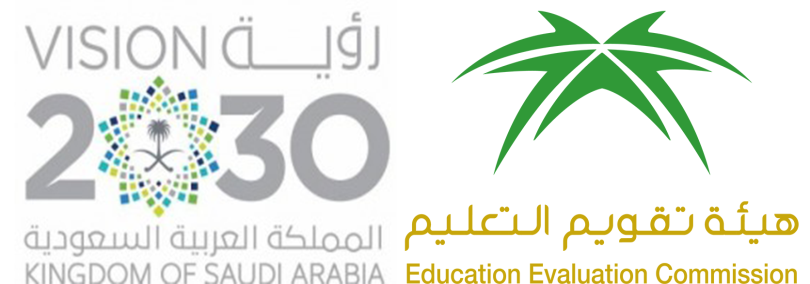 المركز الوطني للتقويم والاعتماد الأكاديميNational Center for Academic Accreditation and Evaluation8توصيف المقرر الدراسياسم المقرر: الصرف (2)رمز المقرر: ARAB 212نموذج توصيف مقرر دراسيالتعريف بالمقرر الدراسي ومعلومات عامة عنهالأهدافوصف المقرر الدراسي (ملاحظة: المطلوب هنا وصفٌ عام بالطريقة نفسها المستخدمة في النشرة التعريفية أودليل البرنامج). جدول مخرجات التعلم للمقررالإرشاد الأكاديمي للطلاب ودعمهممصادر التعلّمالمرافق المطلوبةتقويم المقرر الدراسي وإجراءات تطويره  تاريخ التوصيف: 13/1/1439هـإسم المؤسسة التعليمية: جامعة تبوكالكلية/ القسم: الكلية الجامعية بأملج / قسم اللغة العربية.الكلية/ القسم: الكلية الجامعية بأملج / قسم اللغة العربية.1. اسم المقرر الدراسي ورمزه: الصرف (2) 2. عدد الساعات المعتمدة: ساعتان3. البرنامج (أو البرامج) الذي يقدم ضمنه المقرر الدراسي: لا يوجد 4. السنة أو المستوى الدراسي الذي يعطى فيه المقرر الدراسي: المستوى السادس 1438/1439هـ5. المتطلبات السابقة لهذا المقرر (إن وجدت): الصرف (1)6. المتطلبات المتزامنة مع هذا المقرر (إن وجدت): لا يوجد 7. موقع تقديم المقرر، إن لم يكن في المقر الرئيس للمؤسسة التعليمية: المقر الرئيس للمؤسسة8. نمط الدراسة المتبع (اختر كل ما ينطبق):تعليقات:-----1- ما هدف المقرر الرئيس ؟- التعريف بمصطلحات علم الصرف، واشتقاقات الكلمة ودلالاتها، وتمكينهم من الأداء السليم لبنية الكلمة نطقا وكتابة.- معرفة الميزان الصرفي والإلمام بأحوال الفعل باعتباراته المختلفة.- التعرف على أحوال الاسم وأنواعه، ومعرفة المصادر والمشتقات.التمييز بين الصواب والخطأ في بنية الكلمة العربية.2- اذكر بإيجاز أي خطط - يتم تنفيذها - لتطوير وتحسين  المقرر الدراسي . (مثل الاستخدام المتزايد لتقنية المعلومات أو مراجع الإنترنت، والتغييرات في  المحتوى كنتيجة للأبحاث الجديدة في مجال الدراسة).   لا يوجد وصف عام للمقرر:الموضوعات التي  ينبغي تناولها:الموضوعات التي  ينبغي تناولها:الموضوعات التي  ينبغي تناولها:قائمة الموضوعاتعدد الأسابيعساعات التدريس - تثنية المقصور والمنقوص والممدود، وجمعهم جمعا سالما.24- جموع التكسير: القلة والكثرة.24- النسب.24- التصغير.24- الإعلال والإبدال.36.إجمالي عدد ساعات المقرر وتوزيعها: 		إجمالي عدد ساعات المقرر وتوزيعها: 		إجمالي عدد ساعات المقرر وتوزيعها: 		إجمالي عدد ساعات المقرر وتوزيعها: 		إجمالي عدد ساعات المقرر وتوزيعها: 		إجمالي عدد ساعات المقرر وتوزيعها: 		إجمالي عدد ساعات المقرر وتوزيعها: 		محاضراتدروس إضافيةمعامل أو استديو تطبيقأخرىالمجموعساعات التدريس الفعلية24---6الساعات المعتمدة24---6عدد ساعات الدراسة / التعلم الفردي (الإضافي) التي يقوم بها الطالب خلال أسبوعياً:4 ساعات مكتبية مخرجات التعلم للمقرر وفقاً لمجالات الإطار الوطني للمؤهلات واتساقها مع طرق قياسها واستراتيجيات تدريسهايحدد الجدول التالي مجالات مخرجات التعلم الخمسة الواردة في الإطار الوطني للمؤهلاتأولاً: قم بملء الجدول بمخرجات تعلم المقرر، بحيث تكون قابلة للقياس حسب المطلوب في مجالات التعلم المناسبة.ثانياً: ضع استراتيجيات التدريس التي تناسب طرق التقييم و تتسق معها ومع مخرجات التعلم المستهدفة.ثالثاً: ضع طرق التقييم المناسبة التي تساعد على قياس وتقويم مخرجات التعلم بدقة، ويجب أن تتسق مخرجات تعلم المقرر المستهدفة وطرق تقييمها واستراتيجيات تدريسها لتشكل معاً عملية تعلم وتعليم متكاملة، مع ملاحظة أنه لا يلزم أن يتضمن كل مقرر مخرجات تعلم في كل مجال من مجالات التعلم.ممخرجات التعلم للمقرر وفقاً لمجالات الإطار الوطني للمؤهلاتاستراتيجيات التدريس للمقررطرق التقويم1المعرفةالمعرفةالمعرفة1-11-21-32المهارات المعرفيةالمهارات المعرفيةالمهارات المعرفية2-1أن تعرف الطالبة القواعد الصرفية الأساسية2-2يتوقع بعد دراسة الطالب للمقرر أن يكون قادرا على  1-إدراك المفاهيم الصرفية.2-معرفة الميزان الصرفي وتطبيقاته .3-التعرف على أحوال الأسماء والمصادر والمشتقات وأنواعها.4-التمييز بين الصواب والخطأ في بنية الكلمة العربية.3مهارات العلاقات الشخصية وتحمل المسؤولية مهارات العلاقات الشخصية وتحمل المسؤولية مهارات العلاقات الشخصية وتحمل المسؤولية 3-1أن تكون الطالبة قادرة على تكوين علاقات شخصية مبنية على التعاون والاحترام .3-2أن تكون الطالبة قادرة على تحمل المسؤولية .4مهارات الاتصال ومهارات تقنية المعلومات والمهارات العددية مهارات الاتصال ومهارات تقنية المعلومات والمهارات العددية مهارات الاتصال ومهارات تقنية المعلومات والمهارات العددية 4-14-25المهارات النفسية الحركية (إن وجدت)المهارات النفسية الحركية (إن وجدت)المهارات النفسية الحركية (إن وجدت)5-15-2جدول مهام تقويم الطلبة خلال الفصل الدراسي:جدول مهام تقويم الطلبة خلال الفصل الدراسي:جدول مهام تقويم الطلبة خلال الفصل الدراسي:جدول مهام تقويم الطلبة خلال الفصل الدراسي:ممهام التقويم المطلوبة (مثال: اختبار، مشروع جماعي، كتابة مقال، خطابة، تقديم شفهي، ملاحظة......الخ)الأسبوع المحدد لتسليمهنسبته من التقييم النهائي1اختبار دوري أولالسادس2اختبار دوري ثانيالثاني عشر3مشروع جماعي ( عروض بروجكتر )مدار الفصل4اختبار نهائيالسادس عشر56ترتيبات إتاحة أعضاء هيئة التدريس والهيئة التعليمية للاستشارات والإرشاد الأكاديمي الخاص لكل طالب (مع ذكر مقدار الوقت الذي يتوقع أن يتواجد خلاله أعضاء هيئة التدريس لهذا الغرض في كل أسبوع).  جلسات إرشادية لا تقل عن ساعتين1. أدرج – في قائمة - الكتب المقررة المطلوبة:التطبيق الصرفي لعبده الراجحي 2. أدرج – في قائمة - المواد المرجعية الأساسية (المجلات العلمية والتقارير وغيرها):لا يوجد 3. أدرج المواد الإلكترونية ومواقع الإنترنت ومواقع التواصل الاجتماعي وغيرها:لا يوجد4. أدرج أي مواد تعليمية أخرى مثل البرامج الحاسوبية، البرمجيات، والأسطوانات المدمجة:لا يوجد بيّن متطلبات المقرر الدراسي من المرافق بما في ذلك حجم القاعات الدراسية والمختبرات (أي عدد المقاعد داخل القاعات الدراسية والمختبرات، وعدد أجهزة الحاسب الآلي المتاحة، وغيرها):المباني (قاعات المحاضرات، والمختبرات، وقاعات العرض، والمعامل، وغيرها):حجم القاعات مناسب لعدد طالبات المقرر مصادر تقنية (أدوات عرض البيانات، واللوحات الذكية، والبرمجيات وغيرها):عروض بويربونتمصادر أخرى (حددها: مثلاً اذا كان هناك حاجة إلى تجهيزات مخبرية خاصة، فاذكرها، أو أرفق قائمة بها):لا يوجد استراتيجيات الحصول على التغذية الراجعة من الطلاب بخصوص فعالية التدريس:تصحيح أخطاء الطالبة بعد الاختبارات والتقييم الشفهياستراتيجيات أخرى لتقويم عملية التدريس من قبل الأستاذ أو القسم:تصميم استبانة لتقويم عملية التدريسإجراءات تطوير التدريس:لا يوجدإجراءات التحقق من معايير إنجاز الطالب ( مثل: تدقيق تصحيح عينة من أعمال الطلبة بواسطة أعضاء هيئة تدريس مستقلين، والتبادل بصورة دوريةٍ لتصحيح الاختبارات أو عينة من الواجبات مع أعضاء هيئة تدريس من مؤسسة أخرى):تدقيق تصحيح عينة من أعمال الطلبة بواسطة أعضاء هيئة تدريس مستقلين.صِف إجراءات التخطيط للمراجعة الدورية لمدى فعالية  المقرر الدراسي والتخطيط لتطويره:الأسئلة الشفهية باستمرار على موضوعات المقرر إجراء الاختبارات .اسم منسق البرنامج:اسم منسق البرنامج:د. سليم السلميد. سليم السلميد. سليم السلميد. سليم السلميد. سليم السلميالتوقيع:التاريخ19/1/1439هـ